            Ҡ А Р А Р                                                                        ПОСТАНОВЛЕНИЕ   03 апрель 2020й.                                    № 10                                  03 апреля 2020 г.  Об отмене постановления №32 от 17.03.2020г. «Об утверждении Порядка получения муниципальными служащими администрации сельского поселения Базлыкский сельсовет муниципального района Бижбулякский район Республики Башкортостан разрешения представителя нанимателя (работодателя)на участие на безвозмездной основе в управлении отдельными некоммерческими организациями в качестве единоличного исполнительного органа или вхождения в состав их коллегиальных   органов управления»         Рассмотрев протест прокурора на отдельные нормы Административного регламента по осуществлению муниципального земельного контроля на территории сельского поселения Базлыкский сельсовет муниципального района Бижбулякский район Республики Башкортостан                                                       П О С Т А Н О В Л Я Ю:Постановление №32 от 17.03.2020г. «Об утверждении Порядка получения муниципальными служащими администрации сельского поселения Базлыкский сельсовет муниципального района Бижбулякский район Республики Башкортостан разрешения представителя нанимателя (работодателя)на участие на безвозмездной основе в управлении отдельными некоммерческими организациями в качестве единоличного исполнительного органа или вхождения в состав их коллегиальных   органов управления отменить.Настоящее   постановление    вступает в   силу со дня   его подписания   и подлежит   официальному   опубликованию (обнародованию).  3.    Контроль за исполнением   настоящего постановления   оставляю за собой.Глава сельского поселения                                              Ю.А. ВасильевБашҡортостан РеспубликаhБишбyлtк районымуниципаль районыБазлыk ауыл советыауыл билtмthеХАKИМИӘТЕ452052, БР, Бишбyлtк районы,                                          Базлыk ауыл,Yзtk урамы,168 а8(347) 43-2-41-65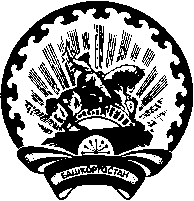 Республика Башкортостанмуниципальный районБижбулякский районАДМИНИСТРАЦИЯсельского поселенияБазлыкский сельсовет452052, РБ, Бижбулякский район,село Базлык, ул.Ценральная,168 а8(347) 43-2-41-65